С 21 по 22 апреля 2020 года инспектором контрольно-счетного отдела дано заключение на постановление администрации муниципального образования «Мельниковское» «Об утверждении отчета об исполнении бюджета муниципального образования «Мельниковское» за 1 квартал 2020 года».Заключение  на  постановление администрации муниципального образования «Мельниковское» от 16.04.2020г. № 17 «Об утверждении отчета об исполнении  бюджета муниципального образования «Мельниковское» за 1 квартал 2020 года»  проведено  в соответствии с  Бюджетным кодексом Российской Федерации, положениями Федерального закона от 07.02.2011г.  №6-ФЗ «Об общих принципах организации и деятельности контрольно-счетных органов субъектов Российской Федерации и муниципальных образований» (в ред. изменений),  Федерального закона от 6 октября 2003г. № 131-ФЗ «Об общих принципах организации местного самоуправления в Российской Федерации» (в ред. изменений), Положением «О бюджетном процессе в муниципальном образовании «Мельниковское», утвержденным решением Совета депутатов муниципального образования «Мельниковское» от 02.07.2008г. № 5.2 (в ред. изменений), Уставом муниципального образования «Мельниковское», Соглашением, заключенным между Советом депутатов муниципального образования «Мельниковское» (далее – сельский Совет депутатов)  и Советом депутатов муниципального образования «Можгинский район» (далее – районный Совет депутатов) о передаче контрольно-счётному отделу муниципального образования «Можгинский район» (далее – контрольно-счётный отдел) полномочий контрольно-счётного органа муниципального образования «Мельниковское» по осуществлению внешнего муниципального финансового контроля, утвержденного решением сельского Совета депутатов от 14.12.2018г. № 18.2 (в ред. от 20.12.2019г. № 25.4),  Положением  о контрольно - счетном отделе, утвержденным решением  районного Совета депутатов от 24.11.2011г.  № 37.6 (в ред. изменений), п. 2.4 плана работы контрольно-счётного отдела на 2020 год, утвержденного решением районного Совета депутатов от 18.12.2019г. № 30.9, Стандарта внешнего муниципального финансового контроля «Проведение экспертно-аналитического мероприятия», утвержденного председателем контрольно-счетного отдела.Целью  экспертно - аналитического мероприятия является:  реализация закрепленных за контрольно-счетным отделом полномочий, регулярное информирование сельского Совета депутатов и главы муниципального образования сельского  поселения «Мельниковское» (далее – сельское поселение) о ходе исполнения бюджета муниципального образования «Мельниковское» (далее – бюджет сельского поселения).Бюджет сельского поселения за 1 квартал 2020 года исполнялся в соответствии с требованиями и нормами действующего бюджетного законодательства и  муниципальными правовыми актами.Согласно данных Отчета ф. 0503117 об исполнении бюджета сельского поселения  доходы исполнены в 626,7 тыс. руб., что составляет   28,4% от плановых  и 23,1% от уточненных бюджетных назначений. Удельный вес  налоговых и неналоговых доходов (далее - собственные доходы) в общем объеме доходов бюджета сельского поселения составил 8,2%. За 1 квартал 2020 собственные  доходы исполнены в сумме 51,3 тыс. руб. или на 12,5% от плановых бюджетных назначений, т.е. не достигло 25% уровень исполнения плановых бюджетных назначений. В структуре собственных  доходов 25% уровень исполнения от плановых бюджетных назначений не достигнут ни по одному  доходному источнику, процент исполнения составляет от  9,3% по земельному налогу до 16,8% по налогу на доходы физических лиц. Исключение – налог на имущество физических лиц, исполнение составило 27,4% от плановых бюджетных назначений, т.е. 25% уровень исполнения превышен.  По двум запланированным доходным источникам за 1 квартал  доходы не поступили. Согласно плана поступлений налоговых и неналоговых доходов на 2020 год, согласованного с Минфином УР, план поступления собственных доходов в бюджет сельского поселения на 1 квартал  отчетного года согласован в сумме 70,0 тыс. руб., т.е. собственные доходы за 1 квартал недовыполнены на 18,7 тыс. руб. или 26,7%.  Удельный вес безвозмездных поступлений в общем объеме доходов составил  91,8%.Налоговая недоимка по налогам, сборам и иным обязательным платежам по состоянию на 01.04.2020г. в сравнении с аналогичным периодом прошлого года (на 01.04.2019г. составляла 92,2 тыс. руб.) уменьшилась на 6,9 тыс. руб. и   составила 85,3 тыс. руб.За 1 квартал 2020г. расходы составили в сумме 555,9 тыс. руб., или 25,2% от плановых и 20,5% от уточненных бюджетных ассигнований, т.е. не достигли 25% уровень исполнения от уточненных бюджетных ассигнований. В структуре расходов бюджета  по четырем разделам сложился низкий процент исполнения расходов от уточненных бюджетных ассигнований от 0,3 по разделу «Жилищно-коммунальное хозяйство» до 22,4% по разделу «Общегосударственные вопросы», т.е. 25% уровень исполнения не достигнут. По  разделам «Культура и кинематография» и «Физическая культура и спорт»  исполнение от уточненных бюджетных ассигнований составило 100% и 26,7% соответственно, т.е. с превышением 25% уровня исполнения уточненных бюджетных ассигнований.Бюджет сельского поселения за 1 квартал 2020г. исполнен с профицитом  в сумме 70,8 тыс. руб., что соответствует Отчету ф. 0503117. Замечания финансово-экономического характера отсутствуют.Контрольно-счетным отделом   предложен ряд мероприятий  в целях обеспечения полноты учета налогоплательщиков и увеличения доходной базы  сельского поселения.Представление по результатам экспертно-аналитического мероприятия не направлялось.исп.  инспектор  КСО  Е.В. Трефилова24.04.2020г.КОНТРОЛЬНО-СЧЕТНЫЙ ОТДЕЛ
МУНИЦИПАЛЬНОГО ОБРАЗОВАНИЯ «МОЖГИНСКИЙ РАЙОН»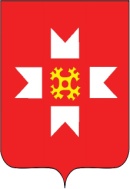 «МОЖГА  ЁРОС» МУНИЦИПАЛ  КЫЛДЫТЭЛЭН ЭСКЕРОНЪЯ НО ЛЫДЪЯНЪЯ  ЁЗЭТЭЗ